INDICAÇÃO Nº 5766/2017Indica ao Poder Executivo Municipal que efetue a instalação de redutor de velocidade em Rua de grande movimento da Vila Oliveira.Excelentíssimo Senhor Prefeito Municipal, Nos termos do Art. 108 do Regimento Interno desta Casa de Leis, dirijo-me a Vossa Excelência para sugerir que, por intermédio do Setor competente, sejam realizados serviços de instalação de redutores de velocidade na Rua João Pedroso, conforme abaixo assinado já protocolado sob número 22508/2017.Justificativa:Os moradores da Rua João Pedroso há muito solicitam a instalação de algum tipo de redutor de velocidade na referida rua, que já foi palco de acidentes e até mortes.Plenário “Dr. Tancredo Neves”, em 12 de julho de 2.017.Gustavo Bagnoli-vereador-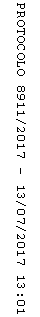 